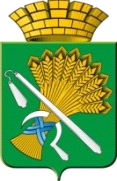 АДМИНИСТРАЦИЯ КАМЫШЛОВСКОГО ГОРОДСКОГО ОКРУГАП О С Т А Н О В Л Е Н И Еот 21.06.2022 N 525О внесении изменений в Положение о резерве управленческих кадров Камышловского городского округа, утвержденное постановлением главы Камышловского городского округа от 15.03.2018 № 233  В соответствии с Федеральным законом от 30.04.2021 № 116-ФЗ «О внесении изменений в отдельные законодательные акты Российской Федерации», Федеральным законом от 02.03.2007 № 25-ФЗ «О муниципальной службе в Российской Федерации», на основании письма Камышловской межрайонной прокуратуры от 10.06.2022 № 02-01-2022 «О направлении проекта муниципального правового акта», руководствуясь Уставом Камышловского городского округа, администрация Камышловского городского округаПОСТАНОВЛЯЕТ: 1. Внести в Положение о резерве управленческих кадров Камышловского городского округа, утвержденное постановлением главы Камышловского городского округа от 15.03.2018 № 233, изменения, изложив подпункт 11 пункта 4.1. в следующей редакции:        «11) обстоятельства, делающие нахождение в резерве управленческих кадров, назначение из резерва управленческих кадров невозможными и (или) нецелесообразными (в том числе прекращение гражданства Российской Федерации; наличие гражданства (подданства) иностранного государства либо вида на жительство или иного документа, подтверждающего право на постоянное проживание гражданина на территории иностранного государства, если иное не предусмотрено международным договором Российской Федерации; признание недееспособным, дисквалификация или иное наказание, в соответствии с приговором суда, вступившим в законную силу, в иных случаях, предусмотренных трудовым законодательством, законодательством о муниципальной службе в Российской Федерации)».2. Опубликовать настоящее постановление в газете «Камышловские известия».3. Контроль за исполнением настоящего постановления оставляю за собой.ГлаваКамышловского городского округа                                               А.В. Половников